As prehistoric settlers migrated and settled across the vast expanse of the Americas, they developed quite different and increasingly complex societies by adapting to and transforming their diverse environments.Use the following images and terms defend this statement.Maize/corn     Inca Culture    Aztec Culture         Great Plain/Great Basin Culture       Iroquois(Atlantic Seaboard Culture)Three-sister Farming     Hunter Gatherer Societies             Mixed Agricultural Societies     Nation States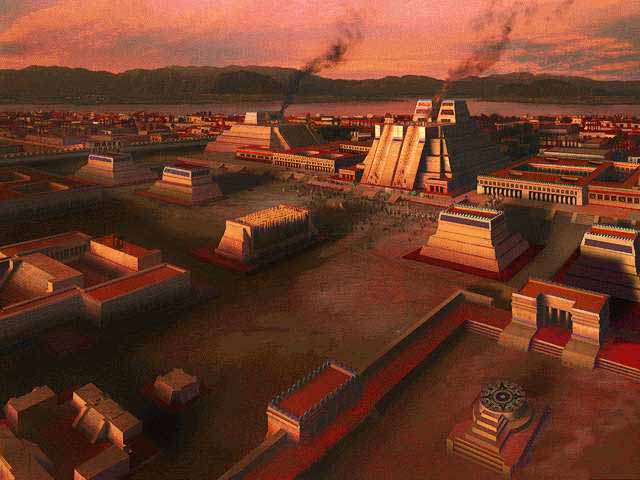 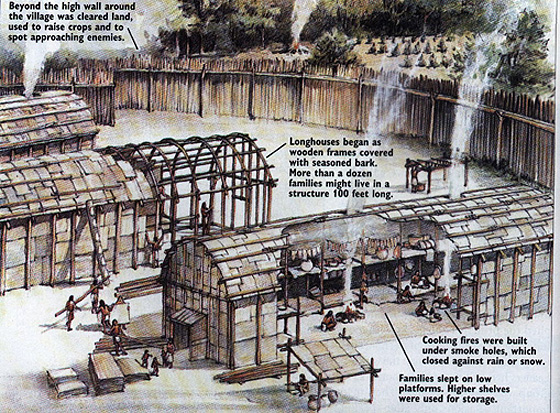                                      Aztec City                                                                          Iroquois Longhouse     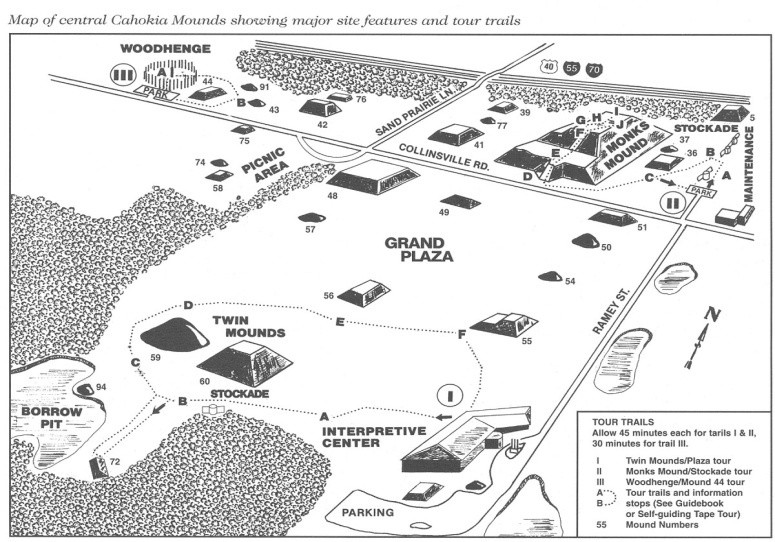 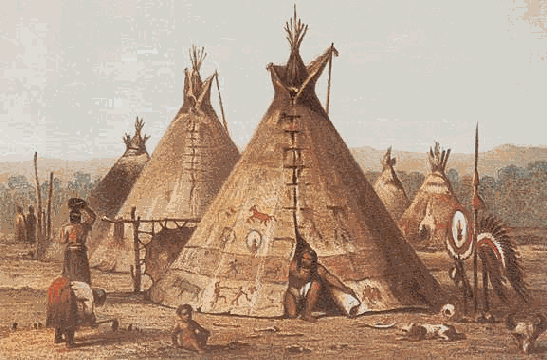   Modern Archaeological Map of Cahokia Settlement (Missouri River)                      Image of Kiowa Indians  (current day Oklahoma)Create at  five arguments to support this thesis:1.2.3.4.5.